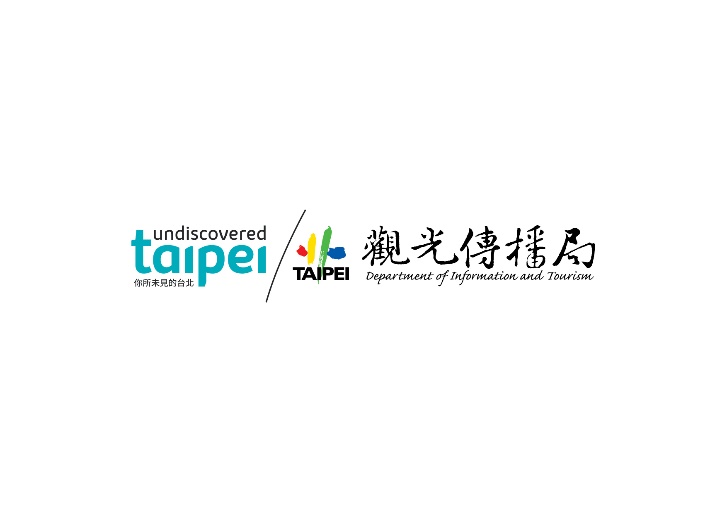 臺北市政府觀光傳播局「2021亞洲國際會議暨獎勵旅遊博覽會（IT&CM Asia）」報名表主辦單位臺北市政府觀光傳播局執行單位財團法人中華民國對外貿易發展協會活動日期及地點日    期：2021年9月28日（二）至9月30日（四）洽談地點：台北國際會議中心活動流程：活動內容參展業者須派1-2位代表於展覽期間至臺北國際會議中心（TICC）參與線上獎勵旅遊展，與國際買主洽談、發掘來臺案源。（活動內容仍視疫情變化及中央疫情指揮中心規定滾動式調整）參加業者資格公司或商業登記於臺北市，並經政府立案合格之會議服務業、活動公司、旅遊業（含旅行社、飯店、渡假村）及地方會展推廣機構等，且在臺北市政府觀光傳播局無不良紀錄者。徵集家數10家業者，因名額有限，參加廠商限全程參與行程並依報名順序受理，額滿截止收件。報名方式請填妥報名表後以e-mail寄送至本案聯絡人（聯絡方式如後），即日起受理報名，依報名順序，額滿截止。參加業者應遵守事項參加業者須派員全程準時參與每場活動。會後填報「洽談紀錄表」，以利彙整本案推廣成效。參加業者不需支付線上展報名費用，惟前往活動地點交通費及其他參展籌辦相關費用需自行負擔。九、主辦單位保有最終修改、變更、活動解釋及取消本活動之權利，若有相關異動將會公告於網站，恕不另行通知。※本案聯絡人：外貿協會 莊雅婷專員地址：11049 臺北市信義路5段1號電話：（02）2725-5200 分機3533傳真：（02）2723-2590Email： yating@taitra.org.tw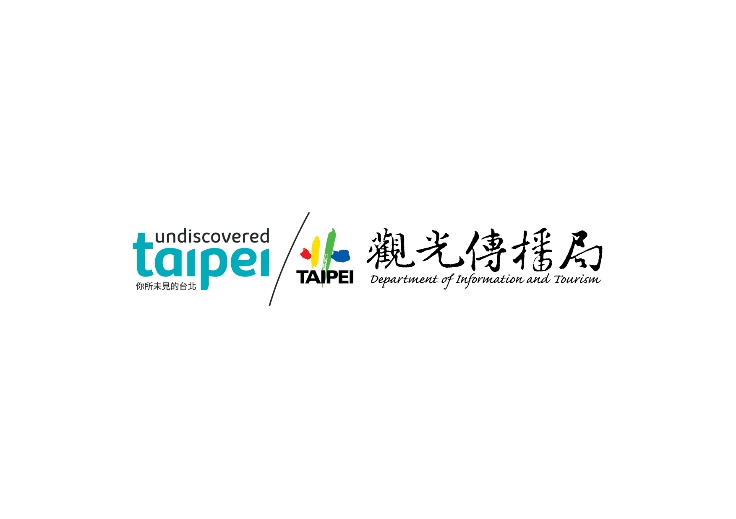 臺北市政府觀光傳播局本公司願遵守  貴局參加辦法所述事項，並同意 貴局保留是否接受本公司參加之權利。    此    致臺北市政府觀光傳播局公司印鑑：                     負責人印鑑：                   報名日期：           年         月        日日期時間活動內容9月28日（二）10:00-19:00展前預約商務洽談9月28日（二）12:10-13:10品牌推廣會（第1-3場）：參展業者向全場進行品牌介紹9月28日（二）15:45-17:25品牌推廣會（第4-8場）：參展業者向全場進行品牌介紹9月29日（三）10:00-19:00展前預約商務洽談9月29日（三）12:10-13:10Mini Roadshow（第1場）9月29日（三）15:45-17:25Mini Roadshow（第2場）9月30日（四）10:00-19:00展前預約商務洽談9月30日（四）12:10-13:10Mini Roadshow（第3場）9月30日（四）15:45-17:25Mini Roadshow（第4場）報名推廣參加2021亞洲國際會議暨獎勵旅遊博覽會（IT&CM Asia）參加2021亞洲國際會議暨獎勵旅遊博覽會（IT&CM Asia）參加2021亞洲國際會議暨獎勵旅遊博覽會（IT&CM Asia）參加2021亞洲國際會議暨獎勵旅遊博覽會（IT&CM Asia）公司名稱統一編號公司地址公司電話傳真聯絡人姓名分機聯絡人手機聯絡人E-mail參加人員（一）中文姓名分機參加人員（一）中文職稱手機參加人員（一）護照英文姓名參加人員（一）E-mail參加人員（二）中文姓名分機參加人員（二）中文職稱手機參加人員（二）護照英文姓名參加人員（二）E-mail